07.12.2017											         № 1311						г. СевероуральскОб изменении вида разрешенного использования земельного участка, расположенного по адресу: Свердловская область, город Североуральск, улица Ленина, 24П-4Руководствуясь статьей 37 Градостроительного кодекса Российской Федерации, Федеральным законом от 06 октября 2003 года № 131-ФЗ «Об общих принципах организации местного самоуправления в Российской Федерации», приказом Министерства экономического развития Российской Федерации от 01.09.2014 № 540 «Об утверждении классификатора видов разрешенного использования земельных участков», Уставом Североуральского городского округа, Правилами землепользования и застройки города Североуральска, утвержденными решением Думы Североуральского городского округа от 28.10.2009 № 151, решением Думы Североуральского городского округа от 28.06.2017 № 45 «О внесении изменений в решение Думы Североуральского городского округа от 28 октября 2009 года № 151 «Об утверждении Правил землепользования и застройки города Североуральска»», на основании постановления Администрации Североуральского городского округа от 14.09.2017 № 967 «О проведении публичных слушаний по вопросам предоставления разрешения на условно разрешенный вид использования земельных участков и изменения видов разрешенного использования земельных участков», протокола проведения публичных слушаний по вопросам предоставления разрешения на условно разрешенный вид использования земельных участков и изменения видов разрешенного использования земельных участков от 23.10.2017, решения публичных слушаний от 23.10.2017, протокола заседания Комиссии по подготовке проекта Правил землепользования и застройки в Североуральском городском округе и проведению публичных слушаний от 20.11.2017, заявления                            Рудяченко А.А. от 04.07.2017, действующей по доверенности от 19.01.2017 № 66 АА 4055273 за Рудяченко А.В, Администрация Североуральского городского округаПОСТАНОВЛЯЕТ:1. Изменить земельному участку общей площадью 122 квадратных метра с кадастровым номером 66:60:0904018:23 (категория земель – земли населённых пунктов), расположенному по адресу: Свердловская область, город Североуральск, улица Ленина, 24П-4, в территориальной зоне ОДС-1 (зона торговых комплексов), существующий вид разрешенного использования – «под объект торговли (нежилое здание – магазин)» на следующий вид разрешенного использования земельного участка – «общественное питание». 2. Контроль за исполнением настоящего постановления возложить на заместителя Главы Администрации Североуральского городского округа                          (В.В. Паслера).3. Опубликовать настоящее постановление в газете «Наше слово» и разместить на официальном сайте Администрации Североуральского городского округаГлава Североуральского городского округа					  В.П. Матюшенко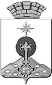 АДМИНИСТРАЦИЯ СЕВЕРОУРАЛЬСКОГО ГОРОДСКОГО ОКРУГАПОСТАНОВЛЕНИЕ